Urči, kam patřím – hraZadání: Přiřaďte, prosím, do tabulky k písmenům (= A, B, C…) číslice (= 1., 2., 3., …) podle toho, do jaké skupiny živočichů si myslíte, že daný živočich patří. Pokud budete vědět, jak se daný živočich jmenuje prosím doplňte do tabulky též.  S tímto souborem posílám i další soubor s názvem „Tabulka“, do kterého mi prosím vyplňte správné odpovědi a zašlete zpět na e – mailovou adresu – andrej.nekolova@seznam.cz - PlžMlžHlavonožciMnohoštětinatecOpaskovciPavoukovciRoztočŠtírKorýši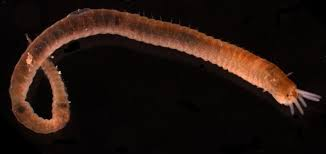 AB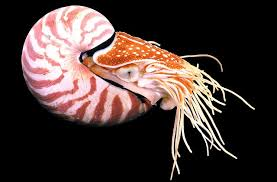 C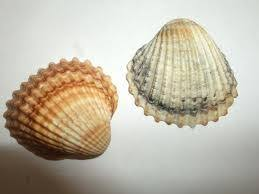 D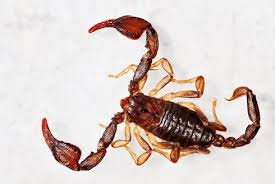 E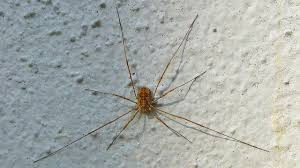 F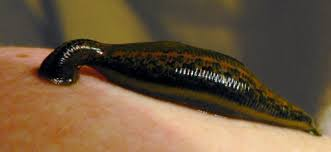 G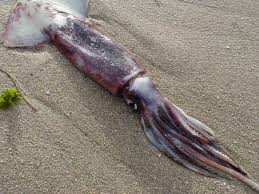 H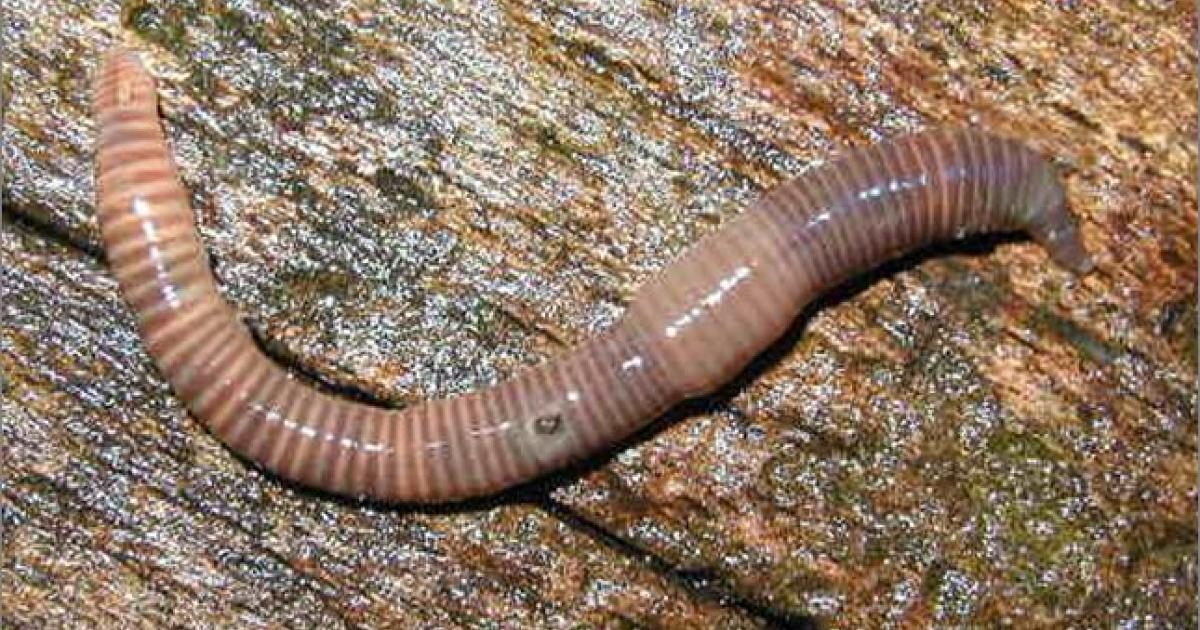 CH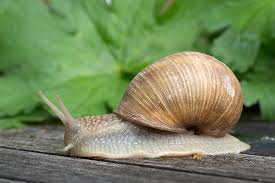 I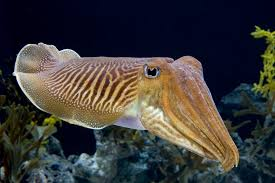 J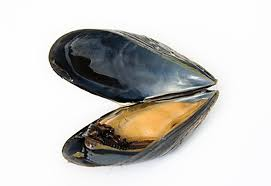 K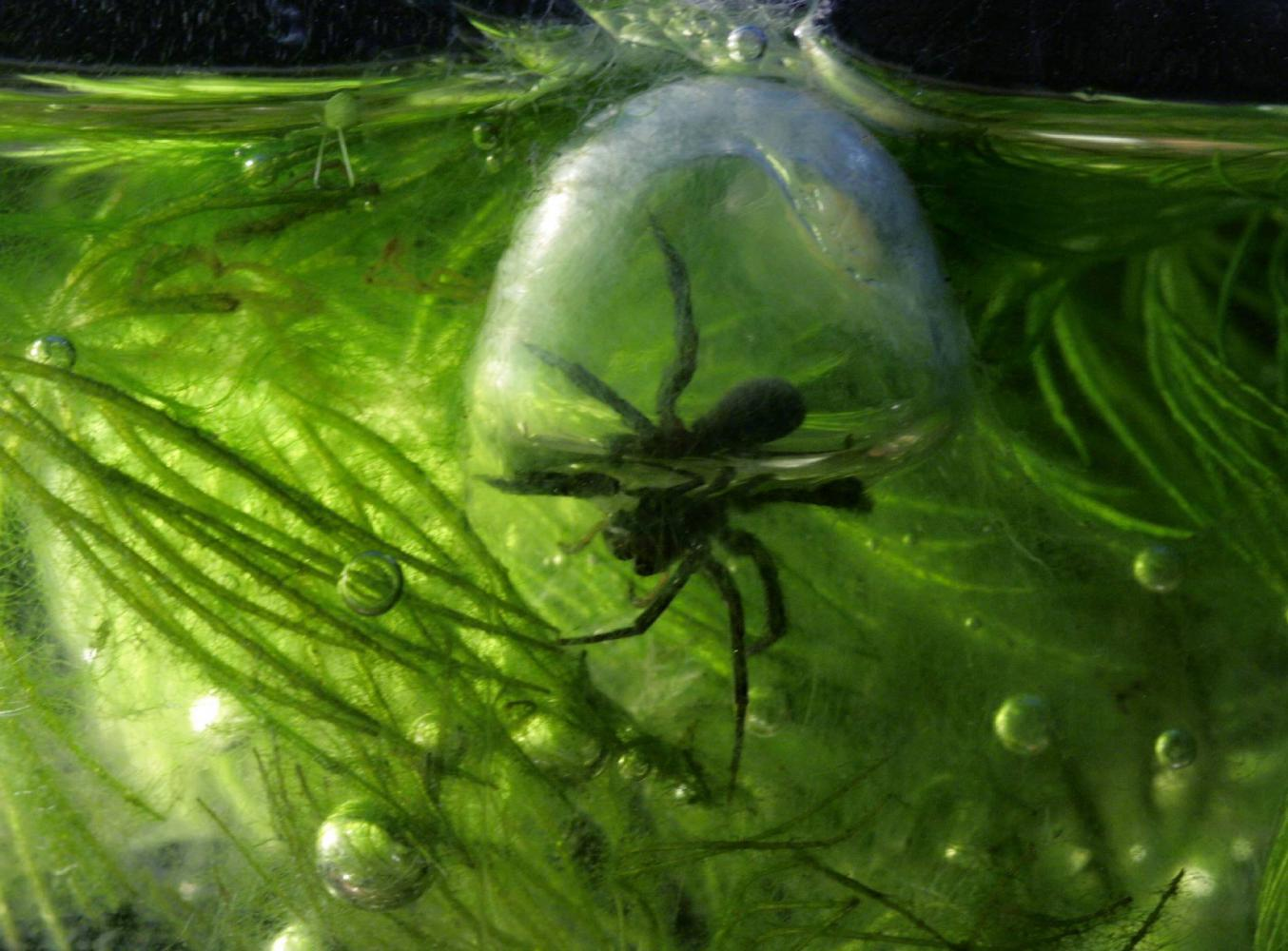 L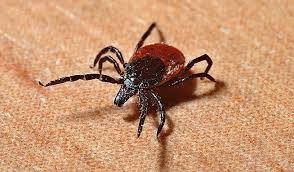 M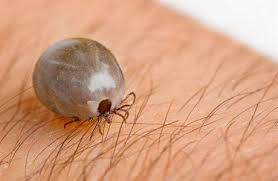 N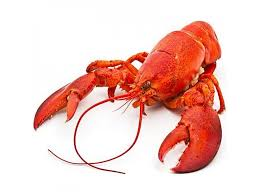 O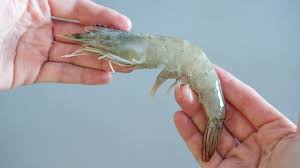 P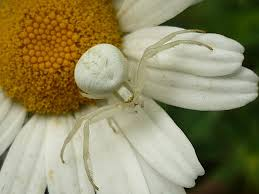 